Describe each of the 3 coastal process or coastal landform.	       Diagram1.____________________________2.______________________________3.______________________________Presentation CriteriaTick the box if the following criteria were included.Rate each criteria1 = poor, 5 = excellentCircle the number that you think represents the overall effort made for each criterion.Delivery:Does the speaker stand straight and not fidget?Does the speaker make eye contact with the audience?Does the speaker appear enthusiastic and confident?1        2        3       4        5Delivery:Does the speaker stand straight and not fidget?Does the speaker make eye contact with the audience?Does the speaker appear enthusiastic and confident?Why?Content:Is enough information given that helps you to understand the processes and landforms created?Is the information relevant?Are examples given?Does the speaker summarize the main points?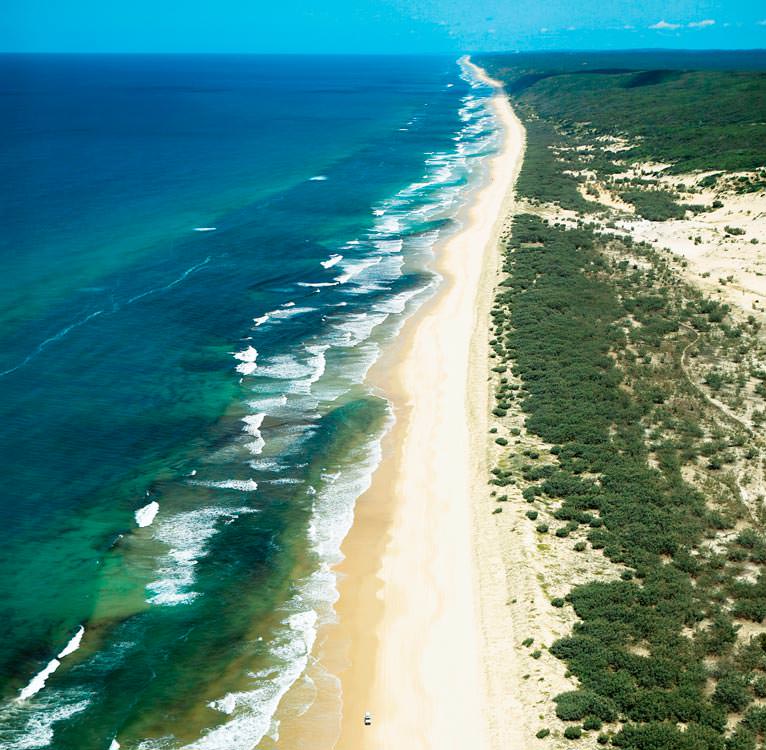 